石巻市総合運動公園～<6Km>～上品の郷まで温泉ウォーキング＆ノルディックウォーキング◆当日の工程　午前9:15→集合・受付　石巻市総合運動公園内 　　　　　　　　　　　　開成仮診療所(市民病院)前。午前9:30→出発　途中休憩2回、トイレはありません。午前11:30→上品の郷到着　貸し切り部屋「きらら」に移動。＊昼食(各自でご準備下さい)から自由時間となります。入浴や買い物などお楽しみ下さい。午後2:00→貸し切り部屋「きらら」集合、手配したバスで出発します。午後2:40頃→集合場所解散。--------------------------------------<申込書>-------------------------------------------石巻市総合運動公園から上品の郷まで約6km(帰路は、手配のバスで帰ります)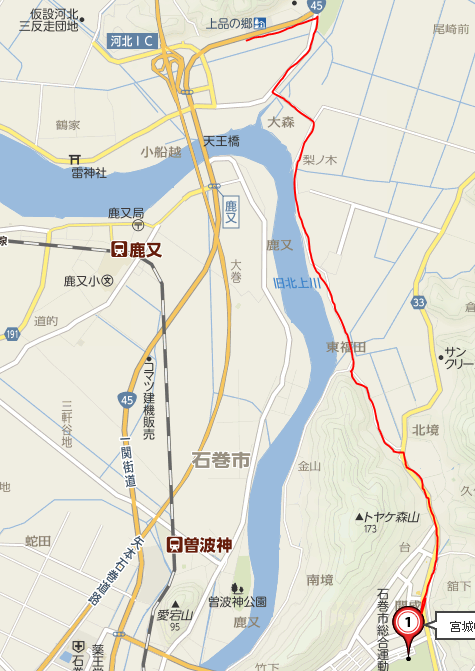 